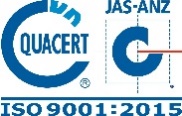 Ghi chú: Thủ trưởng các đơn vị, các cán bộ, giảng viên, người lao động và sinh viên trong toàn trường nghiêm túc tuân thủ các nội dung liên quan đến công tác phòng chống dịch Covid-19 đã nêu tại các Thông báo số 91/TB-ĐHHHVN ngày 31/01/2020; 148/TB-ĐHHHVN-ĐT ngày 14/02/2020 và Kế hoạch số 138/KH-ĐHHHVN.HIỆU TRƯỞNG(đã ký)PGS.TS. Phạm Xuân DươngNgày, thángThời gianĐịa điểm - Nội dungThứ Hai17/0208h00Tại phòng khách: Họp giao ban Ban Giám hiệuChủ trì: Hiệu trưởngKính mời: PHT. Nguyễn Khắc Khiêm.Thứ Hai17/0214h00Tại phòng Hiệu trưởng: PBT ĐU PT, Hiệu trưởng tiếp dân.Thứ Ba18/0208h00Tại phòng họp 2.1: Họp Ban Xây dựng Dự thảo Quy chế Chi tiêu nội bộ và Ban xây dựng Dự thảo Quy chế Tổ chức - hoạt động của Trường.Chủ trì: Hiệu trưởng.Thành phần: CT HĐ Trường, PHT. Nguyễn Khắc Khiêm và thành viên của các Ban theo QĐ 44 và 45/QĐ-ĐHHHVN-TCHC ngày 10/01/2020.Thứ Ba18/0210h00Tại phòng họp 2.1: Họp đoàn thanh tra công tác quản lý và thực hiện HĐ gói thầu XL3 “Xây dựng nhà bao che các bể và PCCC”, tiến độ thực hiện Dự án PTN trọng điểm - Bể thử mô hình tàu thủy.Chủ trì: PHT. Nguyễn Khắc Khiêm.Thành phần: Các thành viên đoàn thanh tra theo quyết định số 200/QĐ-ĐHHHVN.Thứ Tư19/0208h00Tại phòng Chủ tịch CĐ: Họp ban Thường vụ Công đoàn Trường.Chủ trì: Chủ tịch CĐ TrườngThành phần: Các đ/c UV BTV Công đoàn Trường.Thứ Tư19/0209h00Tại phòng họp 2.1: Họp ban chỉ đạo, Ban quản lý triển khai thực hiện thoái vốn của Trường tại Công ty Đông Long.Chủ trì: Hiệu trưởng.Thành phần: CT HĐ Trường, PHT. NK Khiêm; các thành viên Ban chỉ đạo, Ban quản lý theo QĐ số 1801&1802/QĐ-ĐHHHVN ngày 09/10/2019; ông Nhuận, ông Ánh (Công ty Đông Long); đại diện Công ty CP chứng khoán MB (MBS).Thứ Năm20/0208h00Tại phòng họp 2.1: Rà soát công tác TĐG 04 CTĐT theo tiêu chuẩn của Bộ GD&ĐT.Chủ trì: Chủ tịch hội đồng TĐG - Hiệu trưởng.Thành phần: PHT. NK Khiêm và các thành viên HĐ TĐG theo QĐ số 1231/QĐ-ĐHHHVN ngày 08/7/2019 (Phòng TTr& ĐBCL chuẩn bị báo cáo).(QĐ số 1231/QĐ-ĐHHHVN được gửi kèm thư báo lịch tuần)Thứ Sáu21/0208h00Tại phòng họp 2.1: Làm việc với Tổ công tác của Thành ủy HP về kiểm tra công tác chỉ đạo tổ chức ĐH điểm của Đảng bộ Trường.Thành phần: BTV ĐU Trường, VP ĐU; Lãnh đạo Đảng bộ Khoa Đ-ĐT và Chi bộ Viện MT (Đảng bộ Khoa Đ-ĐT và Chi bộ Viện MT chuẩn bị báo cáo).Thứ Bảy22/02Chủ Nhật23/02